Publicado en Madrid el 26/02/2016 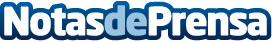 La luz en España es cara, ¿qué pueden hacer las empresas para ahorrar energía?En nuestro país los costes energéticos tienen la tendencia de aumentar año tras año. Hemos escuchado mucho sobre el ahorro de energía en el hogar, ¿pero qué pasa con las empresas? Carlos Silva, experto de la consultora energética Medhesa nos lo explicaDatos de contacto:Carlos SilvaResponsable de comunicación91 476 65 62Nota de prensa publicada en: https://www.notasdeprensa.es/la-luz-en-espana-es-cara-que-pueden-hacer-las Categorias: Nacional Recursos humanos Sector Energético http://www.notasdeprensa.es